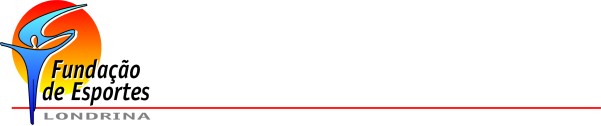 FORMULÁRIO PARA APRESENTAÇÃO DE PROJETOS ESPORTIVOS PARA O FEIPEAo entregar este formulário de apresentação de  Projeto Esportivo para concorrer ao FEIPE, declaro que LI e ACEITO os termos do presente Edital. Ao entregar este formulário de apresentação de  Projeto Esportivo para concorrer ao FEIPE, declaro que LI e ACEITO os termos do presente Edital. Ao entregar este formulário de apresentação de  Projeto Esportivo para concorrer ao FEIPE, declaro que LI e ACEITO os termos do presente Edital. Ao entregar este formulário de apresentação de  Projeto Esportivo para concorrer ao FEIPE, declaro que LI e ACEITO os termos do presente Edital. 1.IDENTIFICAÇÃO DO PROJETOPrograma:                                   Modalidade:                                   Gênero:IDENTIFICAÇÃO DO PROJETOPrograma:                                   Modalidade:                                   Gênero:IDENTIFICAÇÃO DO PROJETOPrograma:                                   Modalidade:                                   Gênero:2.INFORMAÇÕES DO PROPONENTERazão Social:CNPJ:Avenida/Rua:                                                         nº                     Complemento:Bairro:                                                           Cidade:                                Estado:                      CEP:Telefone(s):                                                   E-mail Intitucional:Site/Home Page da proponente:Nome do Representante Legal:RG:                  Órgão Exp:            CPF:                   Profissão:                                         Estado Civil:Avenida/Rua:                                                         nº                     Complemento:Bairro:                                                           Cidade:                                Estado:                      CEP:Telefone(s):                                                    E-mailINFORMAÇÕES DO PROPONENTERazão Social:CNPJ:Avenida/Rua:                                                         nº                     Complemento:Bairro:                                                           Cidade:                                Estado:                      CEP:Telefone(s):                                                   E-mail Intitucional:Site/Home Page da proponente:Nome do Representante Legal:RG:                  Órgão Exp:            CPF:                   Profissão:                                         Estado Civil:Avenida/Rua:                                                         nº                     Complemento:Bairro:                                                           Cidade:                                Estado:                      CEP:Telefone(s):                                                    E-mailINFORMAÇÕES DO PROPONENTERazão Social:CNPJ:Avenida/Rua:                                                         nº                     Complemento:Bairro:                                                           Cidade:                                Estado:                      CEP:Telefone(s):                                                   E-mail Intitucional:Site/Home Page da proponente:Nome do Representante Legal:RG:                  Órgão Exp:            CPF:                   Profissão:                                         Estado Civil:Avenida/Rua:                                                         nº                     Complemento:Bairro:                                                           Cidade:                                Estado:                      CEP:Telefone(s):                                                    E-mail3.DESCRIÇÃO DO PROJETODESCRIÇÃO DO PROJETODESCRIÇÃO DO PROJETO1. Descrição da realidade da modalidade (preencher no máximo 10 linhas, descrevendo com clareza e de forma sucinta a o momento atual da modalidade esportiva e do projeto).1. Descrição da realidade da modalidade (preencher no máximo 10 linhas, descrevendo com clareza e de forma sucinta a o momento atual da modalidade esportiva e do projeto).1. Descrição da realidade da modalidade (preencher no máximo 10 linhas, descrevendo com clareza e de forma sucinta a o momento atual da modalidade esportiva e do projeto).1. Descrição da realidade da modalidade (preencher no máximo 10 linhas, descrevendo com clareza e de forma sucinta a o momento atual da modalidade esportiva e do projeto).2. Justificativa (preencher no máximo 10 linhas, justificando de forma objetiva a importância (relevância) do projeto proposto para a comunidade e para o município de Londrina.2. Justificativa (preencher no máximo 10 linhas, justificando de forma objetiva a importância (relevância) do projeto proposto para a comunidade e para o município de Londrina.2. Justificativa (preencher no máximo 10 linhas, justificando de forma objetiva a importância (relevância) do projeto proposto para a comunidade e para o município de Londrina.2. Justificativa (preencher no máximo 10 linhas, justificando de forma objetiva a importância (relevância) do projeto proposto para a comunidade e para o município de Londrina.3. MetasCompetiçõesPlanilha de treinamentoRecurso FinanceiroRecursos Públicos do FEIPE: R$Contrapartida em Pecúnia: R$Londrina, __ de ___________________de_________________________________________Nome Completo Sem AbreviaçõesN° do CPF Representante legal da Instituição xxxxxNº do CNPJ3. MetasCompetiçõesPlanilha de treinamentoRecurso FinanceiroRecursos Públicos do FEIPE: R$Contrapartida em Pecúnia: R$Londrina, __ de ___________________de_________________________________________Nome Completo Sem AbreviaçõesN° do CPF Representante legal da Instituição xxxxxNº do CNPJ3. MetasCompetiçõesPlanilha de treinamentoRecurso FinanceiroRecursos Públicos do FEIPE: R$Contrapartida em Pecúnia: R$Londrina, __ de ___________________de_________________________________________Nome Completo Sem AbreviaçõesN° do CPF Representante legal da Instituição xxxxxNº do CNPJ3. MetasCompetiçõesPlanilha de treinamentoRecurso FinanceiroRecursos Públicos do FEIPE: R$Contrapartida em Pecúnia: R$Londrina, __ de ___________________de_________________________________________Nome Completo Sem AbreviaçõesN° do CPF Representante legal da Instituição xxxxxNº do CNPJ